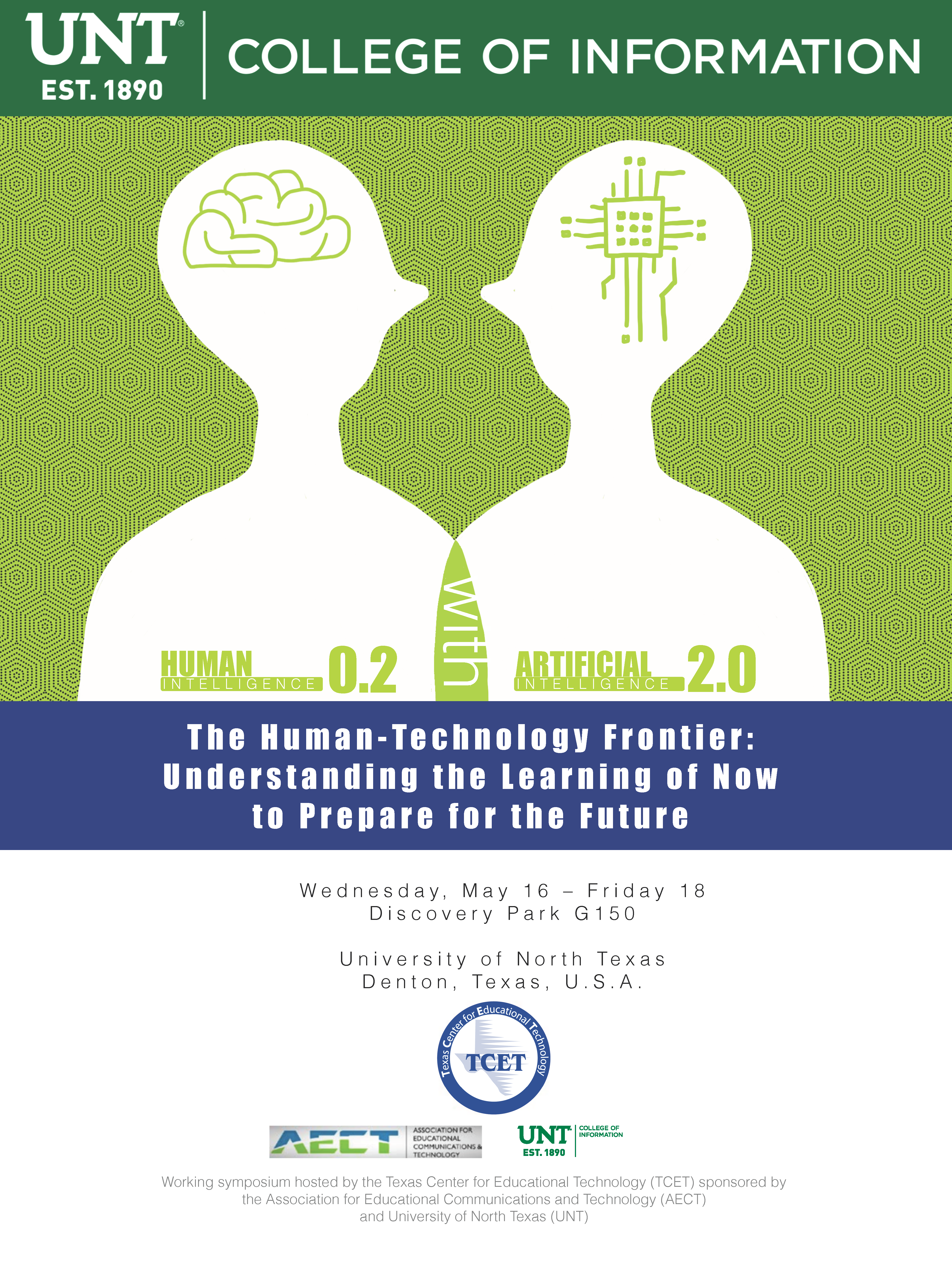 Human Intelligence 0.2 with Artificial Intelligence 2.0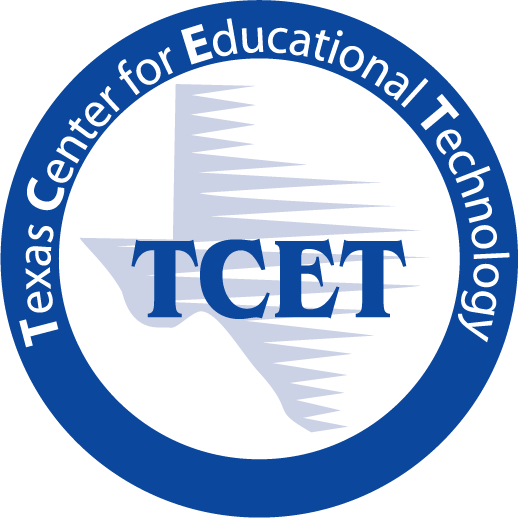 Understanding the Learning of Now to Prepare for the Work of FutureUniversity of North Texas Discovery Park G150, Denton, Texas, U.S.A.Wednesday, May 16 – Friday 18Organizers: Dr. Lin Lin, Professor, UNT (Lin.Lin.unt.edu)  Dr. J. Michael Spector, Professor, UNT (Mike.Spector@unt.edu)OverviewThe Texas Center for Educational Technology (TCET) is hosting a working symposium with distinguished scholars on May 16 – May 18, 2018. The symposium is sponsored by the Association for Educational Communications and Technology (AECT) and University of North Texas. The purpose of this working symposium is to generate short-term and long-term collaboration goals and plans to revive TCET as a Research and Development center for educational technologies in Texas. Distinguished scholars will focus on the learner as a whole person, with healthy development of brain, habit, behavior, and learning in the fast-advancing technological world. The general format of each day will feature short and provoking presentations each morning and afternoon, followed by small group activities around key topics. Goals and DeliverablesThrough collaboration with local universities, schools, and agencies and through an expanded partnership with global collaborators including universities and business partners internationally, we will re-establish TCET as the Research and Development Center for learning and teaching technologies in Texas. Concrete deliverables include an edited volume with the Symposium participants and partners, along with collaborative projects and grant proposals to continue research and development in areas of high interest to our participants and partners. BackgroundOne of the big ideas proposed by the National Science Foundation is "The Future of Work at the Human-Technology Frontier." The four core research themes proposed by NSF are: 1) Building the human-technology partnership; 2) Augmenting human performance; 3) Illuminating the socio-technological landscape; 4) Fostering lifelong learning. This working symposium addresses some of these issues. The key discussion topics include:Learning and human intelligence: What are the fundamental problems with regard to learning and education? What do the history and future of learning look like? Based on what we know of the brain and what we are likely to understand in near future, how should learning be defined/redefined?Towards a holistic account of a person – brain, body, habits, and environment: How do people typically develop over time and with experience? How do researchers in different disciplines typically frame learning research and which ones have embraced a holistic approach? What would a research design that embraces a whole person perspective look like? Share examples.Human intelligence with innovations and advances of technologies: What technologies are most likely to have a positive impact on learning in the next 2 years? 5 years? 10 years? What are the most challenging problems confronting effective use of advanced technologies today? What challenges are likely to emerge in the next 2 to 5 years?Properties and units of measures of learning: What are the constructs of learning given the multilevel technologies, collaborative networks, methodologies, and analysis techniques we have to work with? Fragmented relationship among theory, research, practice and policy: What examples of effective alignment link behavioral, cognitive and neurological science, learning research, instructional practice, and educational policy? What might be done in the next 2 to 5 years to improve those links?What would a reasonable research agenda be for an organization like TCET? What can we do together – publish, present, conduct research and development? Wednesday, May 16, 2018, Discovery Park G150 Agora, Morning SessionsWednesday, May 16, 2018, Discovery Park G150 Agora, Morning SessionsWednesday, May 16, 2018, Discovery Park G150 Agora, Morning SessionsWednesday, May 16, 2018, Discovery Park G150 Agora, Morning SessionsTimeActivitiesSpeakers and/or Facilitators08:30 - 09:00Breakfast09:00 -09:05IntroductionsDr. Kinshuk, ProfessorDean, College of Information, UNT09:05 -09:15Opening RemarksDr. Neal SmatreskPresident, UNT09:15 - 09:20TCET Symposium Goals and Expected OutcomesDr. Lin Lin, ProfessorDr. J. Michael Spector, ProfessorUNT 09:20 - 09:40TCET Foundation and History Dr. James PoirotProfessor Emeritus, UNT09:40 -10:00Panel Discussions: the Future of TCETDrs. James Poirot; Cathleen Norris; Elliot Soloway; and J. Michael SpectorUNT and University of Michigan10:00 -10:10Coffee Break10:10 -10:40Networking Activities All10:50 -11:05Toward a Neuro-Cognitive Redefinition of LearningDr. Phillip HarrisExecutive Director, AECT11:05 -11:25DiscussionsDr. Brad HokansonProfessor, University of Minnesota Past President, AECTLunchLunchLunchLunch11:30 -13:30Lunch: Discovery Park G150 Agora Please visit: Students’ poster presentations and NetDragon virtual reality games (Location: Discovery Park Library)Lunch: Discovery Park G150 Agora Please visit: Students’ poster presentations and NetDragon virtual reality games (Location: Discovery Park Library)Wednesday, May 16, 2018, Discovery Park G150 Agora, Afternoon SessionsWednesday, May 16, 2018, Discovery Park G150 Agora, Afternoon SessionsWednesday, May 16, 2018, Discovery Park G150 Agora, Afternoon SessionsWednesday, May 16, 2018, Discovery Park G150 Agora, Afternoon SessionsTimeActivitiesSpeakers and/or Facilitators01:30 -01:45Defining the “NEW” K12 Digital EcosystemMr. Lenny SchadChief Technology Information Officer Houston Independent School District01:45 -02:10DiscussionsDr. Elliot SolowayProfessor, University of Michigan02:20 -02:35 Artificial Intelligence 2.0 and EducationDr. Ronghuai HuangProfessor, Dean, Smart Learning Institute, Beijing Normal University02:35 -2:55Discussions02:55 -03:05Coffee break03:05 -03:20The Role of Digital Curricula in K-12Dr. Cathleen NorrisRegent Professor, LT Chair, UNTDr. Elliot SolowayProfessor, University of Michigan03:20 -03:40Discussions03:50 -04:05The Challenges of Sustaining a 1:1 Tech Initiative in Upper Elementary Classrooms Ms. Elizabeth FuentesSenior Education Grants CoordinatorMs. Tina ChongEducation Program ManagerJiv Daya Foundation04:05 -04:25DiscussionsDr. Cathleen NorrisRegent Professor, LT Chair, UNT04:35 -04:50Intelligent Textbook for Critical Thinking in BiologyDr. Vinay K. ChaudhriVisiting ProfessorStanford University04:50 -05:10DiscussionsDr. Rodney NielsenAssociate Professor, CS, UNT05:20 -05:35Summary and ReflectionDr. J. Michael Spector and Dr. Lin LinDinner06:00 - Dinner: GreenHouse Restaurant & BarDinner: GreenHouse Restaurant & BarAddress: 600 N Locust St, Denton, TX 76201; Phone: (940) 484-1349Address: 600 N Locust St, Denton, TX 76201; Phone: (940) 484-1349Thursday, May 17, 2018, Discovery Park G150 Agora, Morning SessionsThursday, May 17, 2018, Discovery Park G150 Agora, Morning SessionsThursday, May 17, 2018, Discovery Park G150 Agora, Morning SessionsThursday, May 17, 2018, Discovery Park G150 Agora, Morning SessionsTimeActivitiesSpeakers and / or Facilitators08:30 - 09:00Breakfast09:00 -09:15Review and overviewDr. J. Michael Spector and Dr. Lin Lin09:20 -09:35Creativity and MeasurementDr. Brad HokansonProfessor, University of Minnesota Past President, AECT09:35 -09:55DiscussionsDr. Phillip HarrisExecutive Director, AECT10:05 -10:20Learning Paths and Analytics Dr. George SiemensDirector, Learning Innovations and Networked Knowledge Research Lab University of Texas at Arlington10:20 -10:40Discussions10:40 - 10:50Coffee Break10:50 -11:05Data-Driven Education: The Next Great Frontier or a Pipe Dream?Mr. William ZhouCEO and Co-founder, Chalk11:05 -11:25DiscussionsDr. George SiemensDirector, Learning Innovations and Networked Knowledge Research Lab University of Texas at Arlington11:35 -12:00Networking ActivitiesLunch12:00 -01:30Lunch: Discovery Park G150 AgoraThursday, May 17, 2018, Discovery Park G150 Agora, Afternoon SessionsThursday, May 17, 2018, Discovery Park G150 Agora, Afternoon SessionsThursday, May 17, 2018, Discovery Park G150 Agora, Afternoon SessionsThursday, May 17, 2018, Discovery Park G150 Agora, Afternoon SessionsTimeActivitiesSpeakers and/or Facilitators01:30 -01:45The Neuroscience of Learning Dr. Marc SchwartzProfessorUniversity of Texas at Arlington01:45 -02:05DiscussionsDebbie CockerhamPhD Candidate; Managing DirectorResearch Learning Center, FWMSH02:15 -02:30Neuropsychological Assessment 3.0Dr. Thomas D. ParsonsDirector of NetDragon Digital Research CentreProfessor, Director of Computational Neuropsychology and Simulation02:30 -02:50Discussions02:50 -03:00Coffee Break03:00 - 03:15Brain Initiative, M2lab and Critical Thinking ProjectDr. Xiaoqing GuProfessor and DeanDr. Jing LengAssistant ProfessorSchool of Education Science East China Normal University03:15 -03:35DiscussionsDr. J. Michael SpectorProfessor, UNT03:45 -04:05Innovative and Effective Learning: Focusing on a Developmental Approach to Critical thinking Dr. J. Michael SpectorProfessor, UNT04:05 -04:25DiscussionsDr. Xiaoqing GuProfessor and Dean, ECNU04:35 - 05:00Summary and Reflection Tomorrow’s AgendaDinner06:00 -Dinner: Texas Roadhouse: SteakhouseDinner: Texas Roadhouse: SteakhouseAddress: 2817 S Interstate 35 E, Denton, TX; 76205 Phone: (940) 243-7427Address: 2817 S Interstate 35 E, Denton, TX; 76205 Phone: (940) 243-7427Friday, May 18, 2018, Discovery Park G150 Agora, Morning SessionsFriday, May 18, 2018, Discovery Park G150 Agora, Morning SessionsFriday, May 18, 2018, Discovery Park G150 Agora, Morning SessionsFriday, May 18, 2018, Discovery Park G150 Agora, Morning SessionsTimeActivitiesSpeakers and / or Facilitators08:30 -09:00Breakfast09:00 -09:30Review and Overview09:30 -09:45Learning Analytics and Logic Models (virtual)Dr. Dirk IfenthalerProfessor and Chair of Learning, Design and Technology at University of MannheimEditor-in-Chief, Technology, Knowledge and Learning09:45 -10:05Discussions10:05 -10:15Coffee break10:15 -10:30Dignation for TCET (virtual)Dr. Gary NatrielloProfessor, Director, Gottesman LibrariesExecutive Editor, Teachers College Record Dr. Hui Soo ChaeDirector, Research and Development for the EdLab and the Gottesman Libraries Teachers College, Columbia University10:3010:50Discussions11:0011:30Wrap-up DiscussionsDr. J. Michael Spector, ProfessorDr. Lin Lin, ProfessorUNTLunch11:30Lunch BoxDiscovery Park G150 AgoraLunch BoxDiscovery Park G150 Agora